What is the problem with the following words or phrases?  Find the errors and correct the words.   ¿Cuál es el problema con las siguientes palabras y frases?  Encuentra los errores y corrije las palabras.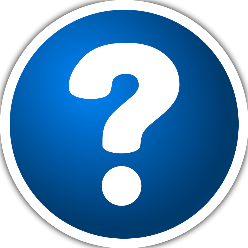 Conosco			_____________________________Matematica 			_____________________________Gustaria 			_____________________________Er				_____________________________Ermana			_____________________________Aser				_____________________________Lear				_____________________________serca				_____________________________dia				_____________________________ola				_____________________________mama				_____________________________papa				_____________________________mexico			_____________________________hugar				_____________________________mi gusta			_____________________________Me jamo			_____________________________jente/hente			_____________________________viajar				_____________________________boy 				_____________________________jo				_____________________________telephono 			_____________________________